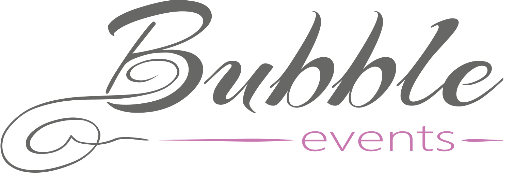 __________________________________________________________________________________________Bubble events d.o.o., Zagreb, Ilica 414mob.: 095 5537 645, e-mail: flowerlovebyami@gmail.comOIB: 44782244971OBAVIJESTO NAČINU PODNOŠENJA PISANOG PRIGOVORA POTROŠAČASukladno odredbama članka 10. Zakona o zaštiti potrošača, obavještavamo  potrošače da pisani prigovor kojim iznose svoje nezadovoljstvo u odnosu na kupljeni proizvod ili pruženu uslugu mogu podnijeti putem ovog obrasca, te da će im bez odgađanja pisanim putem biti potvrđen primitak tog prigovora. Pisani prigovor se također može podnijeti putem pošte na adresu: Bubble events d.o.o., Zagreb, Ilica 414 ili putem elektroničke pošte na e-mail: flowerlvebyami@gmail.com.Odgovor na pisani prigovor potrošača dostavit ćemo u pisanom obliku najkasnije u roku od petnaest dana od dana primitka prigovora.Bubble events d.o.o.DirektorToma RiegerIme i prezime: Adresa: Kontakt mobitel / telefon: Kontakt e-mail:  Prigovor (obvezno navesti datum kupnje, broj izdanog računa, naziv proizvoda radi kojeg se prigovor podnosi, te navod prigovora, odnosno nedostatke ili razloge prigovora):     _______________                                        __________________________________        mjesto i datum                                              potpis potrošača – podnositelja prigovora						   samo ako se ovaj obrazac ispunjava na papiru